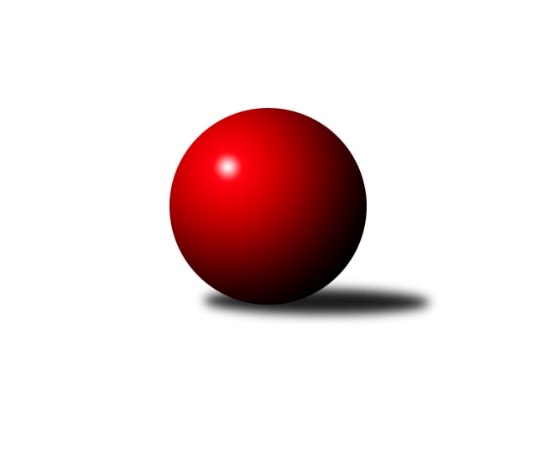 Č.10Ročník 2021/2022	19.2.2022Nejlepšího výkonu v tomto kole: 1037 dosáhlo družstvo: KC Lentra DardaVýsledky 10. kola SuperMix	- Rallycross	6:4	990:1011		19.2. Pacoši	- KC Lentra Darda	2:8	994:1037		19.2.Tabulka:	1.	SuperMix	9	7	0	2	56 : 34 	 	 1031	14	2.	Pacoši	9	5	0	4	46 : 44 	 	 1020	10	3.	KC Lentra Darda	10	4	1	5	53 : 47 	 	 1027	9	4.	Rallycross	10	2	1	7	35 : 65 	 	 1006	5Podrobné výsledky kola:	 SuperMix	990	6:4	1011	Rallycross	Pavel Blažek	 	 131 	 125 		256 	 2:0 	 248 	 	129 	 119		David Drobilič	Jiří Matoušek	 	 150 	 123 		273 	 2:0 	 240 	 	123 	 117		Josef Petrik	Jiří Ondrák ml.	 	 128 	 141 		269 	 2:0 	 250 	 	129 	 121		Michal Dostál	František Běhůnek	 	 100 	 92 		192 	 0:2 	 273 	 	128 	 145		Pavel KučeraNejlepšího výkonu v tomto utkání: 273 kuželek dosáhli: Jiří Matoušek, Pavel Kučera	 Pacoši	994	2:8	1037	KC Lentra Darda	Patrik Jindra	 	 111 	 138 		249 	 0:2 	 276 	 	139 	 137		Jiří Svoboda	David Pešák	 	 124 	 137 		261 	 0:2 	 270 	 	133 	 137		Kadrnoška Miroslav	Antonín Ferdan	 	 106 	 122 		228 	 0:2 	 264 	 	115 	 149		Libor Svoboda	Dušan Šívr	 	 129 	 127 		256 	 2:0 	 227 	 	103 	 124		David BártůNejlepší výkon utkání: 276 - Jiří SvobodaPořadí jednotlivců:	jméno hráče	družstvo	celkem	plné	dorážka	chyby	poměr kuž.	Maximum	1.	Mojmír Holec 	Pacoši	283.50	197.5	86.0	1.5	2/2	(290)	2.	David Drobilič 	Rallycross	277.50	175.8	101.8	3.0	2/2	(303)	3.	Pavel Blažek 	SuperMix	271.50	176.3	95.3	2.5	2/2	(290)	4.	Patrik Jindra 	Pacoši	267.35	181.9	85.5	4.2	2/2	(287)	5.	Karel Kunc 	SuperMix	266.70	172.6	94.1	3.1	2/2	(279)	6.	Kadrnoška Miroslav 	KC Lentra Darda	264.63	179.9	84.8	3.5	2/2	(279)	7.	Jiří Matoušek 	SuperMix	263.15	185.3	77.9	3.7	2/2	(291)	8.	Zdeněk Holub 	SuperMix	262.83	177.9	84.9	1.9	2/2	(284)	9.	David Pešák 	Pacoši	262.63	177.9	84.8	3.9	2/2	(277)	10.	Jiří Svoboda 	KC Lentra Darda	262.13	180.5	81.6	2.4	2/2	(278)	11.	Dušan Šívr 	Pacoši	261.50	184.0	77.5	4.3	2/2	(265)	12.	Pavel Kučera 	Rallycross	260.93	176.7	84.3	3.2	2/2	(283)	13.	Jiří Ondrak st. 	KC Lentra Darda	255.83	176.8	79.0	3.6	2/2	(277)	14.	Libor Svoboda 	KC Lentra Darda	251.73	172.5	79.3	4.7	2/2	(267)	15.	David Bártů 	KC Lentra Darda	250.42	172.4	78.0	3.1	2/2	(266)	16.	Jindra Kovářová 	Pacoši	248.25	166.8	81.5	3.3	2/2	(267)	17.	Jan Šuhaj 	Pacoši	244.50	160.8	83.8	5.8	2/2	(261)	18.	Josef Petrik 	Rallycross	240.83	164.3	76.5	4.3	2/2	(255)	19.	Josef Petrik ml. 	Rallycross	240.58	171.0	69.6	5.2	2/2	(259)	20.	Antonín Ferdan 	Pacoši	234.67	164.3	70.3	6.5	2/2	(253)	21.	František Běhůnek 	SuperMix	220.50	154.2	66.3	6.2	2/2	(239)	22.	Tomáš Cvrček 	SuperMix	211.00	154.0	57.0	11.0	2/2	(253)		Jiří Ondrák ml. 	SuperMix	270.67	176.0	94.7	2.2	1/2	(294)		Michal Dostál 	Rallycross	264.33	181.3	83.0	2.3	1/2	(273)		Eva Fabešová 	Pacoši	261.00	177.5	83.5	7.0	1/2	(276)		Karel Fabeš 	Pacoši	258.00	176.0	82.0	6.0	1/2	(284)		Milan Trávníček 	KC Lentra Darda	253.00	170.3	82.7	2.7	1/2	(266)		Ladislav Dofek 	Rallycross	235.50	168.0	67.5	6.5	1/2	(247)		Veronika Nosková 	Rallycross	231.60	161.6	70.0	6.2	1/2	(254)Program dalšího kola:11. kolo26.2.2022	so	18:00	Rallycross - Pacoši	26.2.2022	so	18:00	KC Lentra Darda - SuperMix	Nejlepší pětka 10. kolaNejlepší pětka 10. kolaNejlepší pětka 10. kolaNejlepší pětka 10. kolaPočetJménoNázev týmuVýkon4xJiří SvobodaKC Lentra Darda2764xJiří MatoušekSuperMix2735xPavel KučeraRallycross2734xKadrnoška MiroslavKC Lentra Darda2704xJiří Ondrák ml.SuperMix269